                                                                                                    编号: 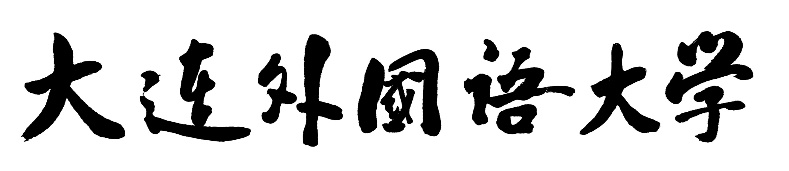 大学生创新创业训练计划项目申请表大连外国语大学创新创业教育中心一、基本情况二、立论依据三、研究方案四、研究条件与基础五、经费预算（万元）六、审核意见项目名称项目负责人学    号院    系专    业联系电话Email指导教师申请人承诺：我保证如实填写表内各项内容。如果获得资助，我承诺以本表为有约束力协议，我与本项目组成员将严格遵守有关规定，切实保障研究工作的进行，按时报送有关材料。对申请的项目如出版或发表，一定标明受到大连外国语大学大学生创新创业训练计划项目资助。大连外国语大学创新创业教育中心有权使用本表所有数据和资料。 申请人（签名）：                                                                                      年       月       日填  表  说  明一、“申请人承诺”由项目负责人签字；二、本表请使用A4纸双面打印，并于左侧装订成册；三、“申请人承诺”与“审核意见”页（即表中第六项）请打印后手写并盖章，递交电子版时可略过该部分；四、递交打印版时，请确保“申请人承诺”及前六项（含第六项）表格内容填写完整且签章齐全；五、填表请使用宋体、小四号字，严禁更改表格样式、尺寸；六、项目类型（三选一）：创新训练项目、创业训练项目、创业实践项目；七、项目所属一级学科请参照中华人民共和国学科分类与代码简表（国家标准GB/T 13745-2009）；八、项目组成员若超过5人可以参照本表样式另附页补充；九、“出生年月”格式统一为“yyyy.mm”，例如“2000.01”；十、“年级”填写学生所在年级的入学年，例如“2017”。项目名称项目名称项目名称项目名称项目名称项目类型项目类型项目类型项目类型项目类型项目所属一级学科项目所属一级学科项目所属一级学科项目所属一级学科项目所属一级学科负责人情况负责人情况姓  名姓  名性 别性 别出生年月出生年月出生年月年 级年 级年 级负责人情况负责人情况所在院系所在院系专  业专  业专  业负责人情况负责人情况联系方式联系方式手机手机QQQQ负责人情况负责人情况联系方式联系方式手机手机EmailEmail项目组主要成员项目组主要成员姓  名姓  名性别性别出生年月出生年月学  号学  号学  号学  号所在院系及专业所在院系及专业所在院系及专业所在院系及专业所在院系及专业所在院系及专业所在院系及专业所在院系及专业所在院系及专业年级项目组主要成员项目组主要成员项目组主要成员项目组主要成员项目组主要成员项目组主要成员项目组主要成员项目组主要成员指导教师情况①姓  名姓  名学科专业学科专业学科专业出生年月出生年月出生年月出生年月指导教师情况①职  称职  称学历学位学历学位学历学位工作单位工作单位工作单位工作单位工作单位指导教师情况②姓  名姓  名学科专业学科专业学科专业出生年月出生年月出生年月出生年月出生年月指导教师情况②职  称职  称学历学位学历学位学历学位工作单位工作单位工作单位工作单位研究内容和意义研究内容和意义摘要（要求100字以内）（要求100字以内）（要求100字以内）（要求100字以内）（要求100字以内）（要求100字以内）（要求100字以内）（要求100字以内）（要求100字以内）（要求100字以内）（要求100字以内）（要求100字以内）（要求100字以内）（要求100字以内）（要求100字以内）（要求100字以内）（要求100字以内）（要求100字以内）（要求100字以内）研究内容和意义研究内容和意义关键词（3-5个关键词，用分号隔开）（3-5个关键词，用分号隔开）（3-5个关键词，用分号隔开）（3-5个关键词，用分号隔开）（3-5个关键词，用分号隔开）（3-5个关键词，用分号隔开）（3-5个关键词，用分号隔开）（3-5个关键词，用分号隔开）（3-5个关键词，用分号隔开）（3-5个关键词，用分号隔开）（3-5个关键词，用分号隔开）（3-5个关键词，用分号隔开）（3-5个关键词，用分号隔开）（3-5个关键词，用分号隔开）（3-5个关键词，用分号隔开）（3-5个关键词，用分号隔开）（3-5个关键词，用分号隔开）（3-5个关键词，用分号隔开）（3-5个关键词，用分号隔开）阐述项目研究意义、现状分析、创新之处和参考文献（1000-1200字）研究目标和内容、拟解决的关键问题、研究进度和预期成果等（1000-1200字）（ 300-400字）科研业务费实验材料费其它费用指导教师意见                                                                                        指导教师（签名）     年    月    日所在院系意见专家评审小组意见：   □同意       □不同意 评审小组成员签字：                                              院  系（盖章）                                                     年   月   日创新创业教育中心意见                                              领导签字（盖章）                                                 年   月  日